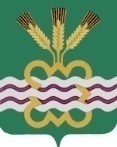 ГЛАВА МУНИЦИПАЛЬНОГО ОБРАЗОВАНИЯКАМЕНСКИЙ ГОРОДСКОЙ ОКРУГПОСТАНОВЛЕНИЕ18.03.2024                                                                                                          № 494п. МартюшОб исполнении наказания в виде обязательных, исправительных  работ на территории Каменского городского округа 
Во исполнение статей 49, 50 Уголовного кодекса Российской Федерации, статей 25, 39 Уголовно-исполнительного кодекса Российской Федерации, статьи 3.13 и статьи 32.13 Кодекс Российской Федерации об административных правонарушениях от 30.12.2001 N 195-ФЗ (ред. от 25.12.2023),  в целях организации исполнения административных, уголовных наказаний в виде обязательных и исправительных работ,  определения объектов работ и видов обязательных  работ, руководствуясь Уставом муниципального образования «Каменский городской округ»,ПОСТАНОВЛЯЮ:Определить:1) Перечень видов обязательных работ, определённых для отбывания осужденными и  лицами, привлечёнными к административной ответственности, наказания в виде обязательных работ   (приложение 1).2) Перечень объектов  для отбывания осужденными и  лицами, привлечёнными к административной ответственности, наказания в виде обязательных работ (приложение 2).3) Перечень предприятий, учреждений и организаций для отбывания осужденными наказания в виде исправительных работ на территории  Каменского городского округа   (приложение 3).2. Главам    сельских     администраций    осуществлять    прием на работуосужденных к наказанию в виде обязательных работ по направлению филиала по Каменскому району ФКУ УИИ ГУФСИН России по Свердловской области с соблюдением требований действующего законодательства.3. Руководителям предприятий,   учреждений   и   организаций     согласноПриложению 3 во взаимодействии с филиалом по Каменскому району ФКУ УИИ ГУФСИН России по Свердловской области принять меры по организации исполнения уголовных наказаний в виде исправительных работ для осужденных с соблюдением требований действующего законодательства, приговоров суда.         4. При наличии вакантных мест и согласия руководителей, не указанных в перечне  предприятий, учреждений и организаций для отбывания  осужденными наказания в виде исправительных работ, разрешить осужденным отбывать 2наказание в этих организациях по согласованию с филиалом по Каменскому району ФКУ УИИ ГУФСИН России по Свердловской области.	5. Признать   утратившим    силу    постановление   Главы  муниципального     образования «Каменский городской округ» от 29.12.2015 №3319 «Об определении перечня видов обязательных работ, перечня объектов, предприятий, учреждений и организаций для отбывания административного, уголовного наказания в виде обязательных и исправительных работ на территории Каменского городского округ»	6. Признать утратившим   силу   постановление    Главы   муниципального     образования «Каменский городской округ» от 02.10.2018  №1488  «О внесении изменений в постановления Главы муниципального     образования «Каменский городской округ» от 29.12.2015 №3319  «Об определении перечня видов обязательных работ, перечня объектов, предприятий, учреждений и организаций для отбывания административного, уголовного наказания в виде обязательных и исправительных работ на территории Каменского городского округ».	7. Разместить настоящее постановление на официальном сайте Администрации Каменского городского округа в сети Интернет.        8. Контроль за выполнением настоящего постановления возложить на заместителя Главы Администрации по вопросам организации управления и социальной политике Е.Г.Балакину.Глава городского округа                                                                  А.Ю.КошкаровПриложение 1к постановлению Главы МО «Каменский городской округ»от 18.03.2024  №  494ПЕРЕЧЕНЬвидов обязательных работ, определённых для отбывания осужденными и лицами, привлечёнными к административной ответственности, наказания в виде обязательных работБлагоустройство, очистка и озеленение территорий организаций, улиц и площадей.Вырубка деревьев и кустарников, обрезка веток.Посадка и прополка саженцев деревьев, кустарников и цветочной рассады.Благоустройство и очистка территорий автобусных остановок.Подсобные работы при благоустройстве тротуаров и проездных путей.Земляные работы.Окраска элементов благоустройства дорог.Очистка дорожных покрытий в местах, недоступных для дорожной техники.Благоустройство кладбищ.Благоустройство памятников и обелисков.Выполнение неквалифицированных работ в организациях.Косметический ремонт зданий и помещений.Общественные работы.Погрузо-разгрузочные работы.Уборка производственных и служебных помещений.Благоустройство спортивных и детских площадок.Работы по очистке канализационных сетей и ливневой канализации.Сборка мебели.Деятельность по уходу за животными.Другие виды работ, не требующие специальной профессиональной подготовки.Приложение 2к постановлению Главы МО «Каменский городской округ» от 18.03.2024  №  494ПЕРЕЧЕНЬобъектов  для отбывания осужденными и  лицами, привлечёнными к административной ответственности, наказания в виде обязательных работПриложение 3к постановлению Главы МО «Каменский городской округ»от 18.03.2024  №  494ПЕРЕЧЕНЬпредприятий, учреждений и организаций для отбывания осужденными наказания в виде исправительных работ на территории Каменского городского округа№п/пНаименование сельской администрацииАдрес1.Бродовская сельская администрация623462, п. Мартюш, ул. Титова, 82.Барабановская сельская администрация623476, с.Барабановское, ул. Кирова, 32.3.Горноисетская сельская администрация623484, п.Горный, ул. Нагорная, 8а4.Кисловская сельская администрация623480, с. Кисловское, ул. Красных орлов, 315.Клевакинская сельская администрация623482, с.Клевакинское, ул. Уральская, 176.Колчеданская сельская администрация623460, с.Колчедан, ул. Беляева, 12А7.Маминская сельская администрация623487, с.Маминское, ул. Чапаева, 2б8.Новоисетская сельская администрация623470, с.Новоисетское, ул. Советская, 49.Окуловская сельская администрация623473, п.Новый Быт, ул. Ленина, 610.Позарихинская сельская администрация623459, с.Позариха, ул. Механизаторов, 2911.Покровская сельская администрация623480, с.Покровское, ул. Специалистов, 912.Рыбниковская сельская администрация623486, с.Рыбниковское, ул. Дмитриева, 413.Сипавская сельская администрация623471, с.Сипавское, ул. Гагарина, 3814.Сосновская сельская администрация623486, с.Сосновское, ул. Комсомольская, 315.Травянская сельская администрация623468, с.Травянское, ул. Волкова, 1716.Черемховская сельская администрация623465, с.Черемховское, ул. Ленина, 64№ п/пНаименование предприятияАдрес предприятия1ООО «Бытсервис»с. Покровское, ул. Ленина 110371-591, 371-5902СПК «Смолинские ключики»с. Рыбниковское, ул. Советская, 52890892391453ОАО «Уралтранстром»с. Колчедан, ул. Заводская 1373-144, 373-3324АО «Каменское»с. Позариха, ул. Механизаторов, 13376-126, 376-1365Отделение «Сосновское» ОАО «Птицефабрика «Свердловская»с. Сосновское, ул. Лесная, 2372-6406ООО «МАБЛ» мраморное производствод. Походилова, ул. Трубачова,62/18(343)365-30-13, 8(343)365-30-757ООО «А-Фаза»с. Сосновское, ул. Ленина, 138А372-689, 363-0478ООО «Ровесник»д. Брод, ул.Гагарина, д.50369-9469ООО «УМИТ»п.г.т. Мартюш, ул. Ленина, 3310-322, 310-24010ОАО «Хлебная база № 65»п. Первомайский, ул. Кирова, 30371-159, 371-32411ЗАО «МГК»с. Маминское, ул. Чапаева, 12372-645, 8(343)356-50-5512ООО «УралОтвод»с.Колчедан, ул.Новая, д.34,373-430, 373-29913ООО «СТ-ПРОМ»С.Позариха, ул. Механизаторов, 2514ПАО «Агентство по развитию рынка продовольствия»  филиал «Первомайский мукомольный завод»п.Первомайский, ул. Кирова, 60371-85415ООО «Уралпромторгбизнес»с.Позариха, ул.1 Мая, 6116Муниципальное унитарное предприятие «Тепловодоснабжение»(МУП «Тепловодо-снабжение»)пгт Мартюш, ул.Ленина, 36Тел/факс (3439) 310-40817Муниципальное  казённое учреждение «Управление хозяйством Каменского городского округа»(МУП «Управление хозяйством КГО»)п.г.т. Мартюш, ул.Титова,8тел. (3439) 396-06618Каменское районное потребительское общество(Каменское РайПо)г.Каменск-Уральский, ул.Коммунистической молодёжи,д.6тел. (3439) 365-01519Общество с ограниченной ответственностью «ЭнергоАльянс»(ООО «ЭнергоАльянс»с.Рыбниковское, ул.Советская,д.11720Общество с ограниченной ответственностью «Родина»с.Рыбниковское,  ул.Дмитриева, д.1т. (3439) 374-84421Некоммерческое партнёрство сельскохозяйственное предприятие во имя великомученика Георгия Победоносца Екатеринбургской Епархии(СХП во имя Георгия Победоносца)с.Кисловскоее, ул. Хлебная, д.4Тел/факс:(3439)372-57122Индивидуальный предприниматель – глава крестьянского (фермерского) хозяйства Зубов Владимир Викторовичп.Лебяжье, пер.Школьный, д.8Тел/факс:(3439)372-57123Индивидуальный предприниматель – глава крестьянского (фермерского) хозяйства Астафьев Александр Александровичс.Покровское, ул.Школьная, д.624Индивидуальный предприниматель – глава крестьянского (фермерского) хозяйства Буякевич Андрей Андреевичд.Большая Грязнуха, ул.Красноармейская, д.18б25Индивидуальный предприниматель – глава крестьянского (фермерского) хозяйства Маков Игорь Николаевичс.Кисловское, ул.Красных Орлов, 58-226Индивидуальный предприниматель – глава крестьянского (фермерского) хозяйства Лобанов Олег Михайловичд. Белоносова, ул.Куйбышева, д.2127Индивидуальный предприниматель – глава крестьянского (фермерского) хозяйства Карасов Евгений Григорьевичс.Колдедан, ул.Калинина,д.59-128Индивидуальный предприниматель – глава крестьянского (фермерского) хозяйства - Логунов Владимир Александровичд. Черноусова, ул. Кирова, д.45а29Индивидуальный предприниматель – глава крестьянского (фермерского) хозяйства – Панов Сергей Ивановичс.Соколова, ул.Ильича,д.4230Индивидуальный предприниматель – глава крестьянского (фермерского) хозяйства – Бастриков Евгений Александрович с.Покровское, ул. Советская, д.2Б31Индивидуальный предприниматель – глава крестьянского (фермерского) хозяйства – Чадов Андрей Сергеевичп.Лебяжье, ул. Комсомольская, д.1632Индивидуальный предприниматель – глава крестьянского (фермерского) хозяйства – Суаридзе Романи Павловичс.Травянское, ул.Ворошилова, 833Индивидуальный предприниматель – глава крестьянского (фермерского) хозяйства – Косачев Олег Александровичс.Кисловское, ул.Ленина,д.1734Индивидуальный предприниматель – глава крестьянского (фермерского) хозяйства –  Шаламов Андрей Владимировичс.Кисловское, ул.Коасных Орлов, д.65, кв.135Индивидуальный предприниматель – глава крестьянского (фермерского) хозяйства –  Абрамов Дмитрий Иванович с.Колчедан, ул.Беляева, д.3,кв.336Индивидуальный предприниматель – глава крестьянского (фермерского) хозяйства –  Карманович Юлия Сергеевнаг.Каменск-Уральский, ул. Мусоргского, д.7А кв.2637Крестьянское хозяйство «Братья Орловы»д.Потаскуева, ул.Братьев Орловых, д.838Общество с ограниченной ответственностью «Сельскохозяйственное предприятие «Крайчиковское» (СХП «Крайчиковское»д.Крайчикова, ул.Центральная,д.22 ул.Ленина, д.11(3439) 378-113